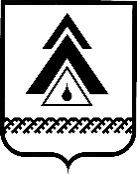 администрация Нижневартовского районаХанты-Мансийского автономного округа – ЮгрыПОСТАНОВЛЕНИЕОб утверждении Положения                        об обеспечении продуктовыми наборами неработающих граждан в возрасте 65 лет и старше, неработающих инвалидов, семей, воспитывающих детей-инвалидовВ рамках реализации мер по предотвращению завоза и распространения новой коронавирусной инфекции, вызванной COVID-19, на территории Нижневартовского района, с целью оказания социальной поддержки неработающим гражданам района в возрасте 65 лет и старше, неработающим инвалидам, семьям, воспитывающим детей-инвалидов, в рамках муниципальной программы «Социальная поддержка жителей Нижневартовского района», утвержденной постановлением администрации района от 26.10.2018  № 2437:1. Утвердить:Положение об обеспечении продуктовыми наборами неработающих граждан в возрасте 65 лет и старше, неработающих инвалидов, семей, воспитывающих детей-инвалидов, согласно приложению 1;смету расходов на обеспечение продуктовыми наборами неработающих граждан в возрасте 65 лет и старше, неработающих инвалидов, семей, воспитывающих детей-инвалидов, согласно приложению 2.2. Управлению общественных связей и информационной политики администрации района (Л.Д. Михеева) обеспечить заключение договоров                           на приобретение и поставку продуктовых наборов неработающим гражданам                       в возрасте 65 лет и старше, неработающим инвалидам, семьям, воспитывающих детей-инвалидов.3. Управлению учета и отчетности администрации района                                            (О.С. Костромина):3.1. Оплатить расходы, связанные с обеспечением продуктовыми наборами неработающих граждан в возрасте 65 лет и старше, неработающих инвалидов, семей, воспитывающих детей-инвалидов, согласно приложению 2.3.2. Оформить соответствующие документы на безвозмездную передачу продуктовых наборов неработающим гражданам в возрасте 65 лет и старше, неработающим инвалидам, семьям, воспитывающим детей-инвалидов, муниципальному автономному учреждению дополнительного образования «Спектр».4. Муниципальному автономному учреждению дополнительного образования «Спектр» (Н.П. Сорокина) обеспечить передачу продуктовых наборов неработающим гражданам в возрасте 65 лет и старше, неработающим инвалидам, семьям, воспитывающим детей-инвалидов, согласно приложению 3.5. Рекомендовать главе администрации городского поселения Излучинск, главам городского поселения Новоаганск и сельских поселений района оказать содействие специалистам муниципального автономного учреждения дополнительного образования «Спектр» при передаче продуктовых наборов жителям поселений, руководствуясь Положением об обеспечении продуктовыми наборами неработающих граждан в возрасте 65 лет и старше, неработающих инвалидов, семей, воспитывающих детей-инвалидов.6. Контроль за выполнением постановления возложить на заместителя главы района – начальника управления общественных связей и информационной политики администрации района Л.Д. Михееву, заместителя главы района                       по развитию предпринимательства, агропромышленного комплекса и местной промышленности Х.Ж. Абдуллина.Глава района                                                                                                  Б.А. СаломатинПриложение 1 к постановлениюадминистрации районаот 26.02.2021 № 252Положение об обеспечении продуктовыми наборами неработающих граждан в возрасте 65 лет и старше, неработающих инвалидов, семей, воспитывающих детей-инвалидов(далее – Положение)I. Общие положения1.1. Положение разработано в целях организации работы по обеспечению продуктовыми наборами неработающих граждан в возрасте 65 лет и старше, неработающих инвалидов, семей, воспитывающих детей-инвалидов (далее – продуктовые наборы), с целью оказания им социальной поддержки.1.2. Приобретение продуктовых наборов осуществляется управлением общественных связей и информационной политики администрации района. 1.3. Выдачу продуктовых наборов осуществляет муниципальное автономное учреждение дополнительного образования «Спектр»                                                        с привлечением волонтеров.1.4. Финансирование расходов, связанных с приобретением продуктовых наборов, осуществляется за счет местного бюджета в пределах средств, предусмотренных на реализацию мероприятия 1.2.9 «Обеспечение продуктовыми наборами неработающих граждан в возрасте 65 лет и старше, неработающих инвалидов, семей, воспитывающих детей-инвалидов», в рамках основного мероприятия 1.2 «Обеспечение адресного подхода к определению права на социальную помощь и социальную поддержку» муниципальной программы «Социальная поддержка жителей Нижневартовского района», утвержденной постановлением администрации района от 26.10.2018 № 2437.II. Порядок обеспечения продуктовыми наборами неработающих граждан в возрасте 65 лет и старше, неработающих инвалидов, семей, воспитывающих детей-инвалидов2.1. Получателями продуктовых наборов являются неработающие граждане, достигшие возраста 65 лет и старше, имеющие постоянную регистрацию по месту жительства на территории района 10 и более лет; неработающие инвалиды, семьи, воспитывающие детей-инвалидов, имеющие постоянную регистрацию по месту жительства на территории района.2.2. Приобретение продуктовых наборов осуществляется:для неработающих граждан, достигших возраста 65 лет и старше, имеющих постоянную регистрацию по месту жительства на территории района 10 и более лет, согласно заявкам глав городских или сельских поселений района;для неработающих инвалидов, семей, воспитывающих детей-инвалидов, имеющие постоянную регистрацию по месту жительства на территории района, согласно спискам лиц данной категории, состоящих на учете в управлении общественных связей и информационной политики администрации района                                в качестве получателей мер социальной поддержки из средств бюджета района.2.3. На неработающего гражданина в возрасте 65 лет и старше, неработающего инвалида, семью, воспитывающую детей-инвалидов, выдается один продуктовый набор. В семье, в которой воспитываются два и более                ребенка-инвалида, выдается только один продуктовый набор.2.4. Выдача продуктовых наборов 	осуществляется по месту жительства получателей продуктовых наборов под подпись в ведомости учета выдачи продуктовых наборов.2.5. Гражданин имеет право отказаться от предоставления продуктового набора.III. Состав продуктового набора для неработающих граждан в возрасте 65 лет и старше, неработающих инвалидов, семей, воспитывающих детей-инвалидовВ продуктовый набор для неработающих граждан в возрасте 65 лет и старше, неработающих инвалидов, семей, воспитывающих детей-инвалидов, входят следующие продукты:1. крупа гречневая 0,8 кг. – 1 пачка;2. говядина тушеная 0,338 кг – 2 банки;3. чай зеленый – 0,09 кг;4. чай крупнолистовой 0,100 кг – 1 пачка;5. пшено 0,8 кг – 1 пачка;6. рис 0,8 кг – 1 пачка;7. масло подсолнечное 0,9 л. – 1 бутылка;8. сахар песок 0,8 кг – 1 пачка;9. мука в/с 2 кг – 1 пачка;10. сухофрукты – изюм 0,5 кг;11. сухофрукты – курага 0,5 кг;Продуктовый набор выдается в пакете.Приложение 2 к постановлениюадминистрации районаот 26.02.2021 № 252Смета расходов по обеспечению продуктовыми набораминеработающих граждан в возрасте 65 лет и старше, неработающих инвалидов, семей, воспитывающих детей-инвалидовПриложение 3 к постановлениюадминистрации районаот 26.02.2021 № 252Список на безвозмездную передачу продуктовых наборов для неработающих граждан в возрасте 65 лет и старше,неработающих инвалидов, семей, воспитывающих детей-инвалидовПередать безвозмездно продуктовые наборы на общую сумму 2 891 805,18 руб. через муниципальное автономное учреждение дополнительного образования «Спектр» в количестве 2 001 шт. неработающим гражданам                                     в возрасте 65 лет и старше, неработающим инвалидам, семьям, воспитывающим детей-инвалидов, проживающим в поселениях района:от 26.02.2021г. Нижневартовск№ 252          № п/пНаименование расходовСумма (руб.)Источник финансирования11.Поставка продуктовых наборов для неработающих граждан в возрасте 65 лет и старше, неработающих инвалидов, семей, воспитывающих детей-инвалидов, в городские и сельские поселения района: 2 001 чел. х 1 445,18 руб.2 891 805,18средства муниципальной программы «Социальная поддержка жителей Нижневартовского района»22.Услуги, связанные с перевозкой груза (доставка продуктовых наборов неработающим гражданам в возрасте 65 лет и старше, неработающим инвалидам, семьям, воспитывающих детей-инвалидов, в городские и сельские поселения района)95 000,00средства муниципальной программы «Социальная поддержка жителей Нижневартовского района»ИТОГОИТОГО2 986 805,18средства муниципальной программы «Социальная поддержка жителей Нижневартовского района»№ п/пАдминистрации городских и сельских поселений районаКоличество, в шт.1.Администрация городского поселения Излучинск8602.Администрация городского поселения Новоаганск5903.Администрация сельского поселения Аган384.Администрация сельского поселения Вата505.Администрация сельского поселения Ваховск1516.Администрация сельского поселения Зайцева Речка777.Администрация сельского поселения Ларьяк1508.Администрация сельского поселения Покур85Итого2 001